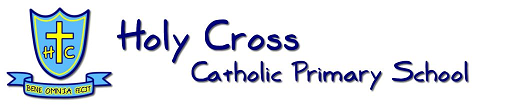 Whole School Writing - Coverage of Genre (Year Groups)Please find below the genres of writing that each year group must cover each term in years A and B of our curriculum cycle. These can be done in any order per term, but if genres need moving please talk to me before moving this, so that we can ensure that progression of the genre and writing skills still remain. You can add areas of writing to this list, and cover different genres within other subjects, but these must be taught each year. Linked Documents: Whole School Reading Spine - Click here Whole School Genre Map - Click here Year 1 / 2 Genre Map - 2 Year CycleYear 3 / 4  Genre Map - 2 Year CycleYear 5 / 6  Genre Map - 2 Year CycleYear Group AutumnSpringSummerNarrativeYear 1/2  (A)Traditional Tales Fables Stories with repeated patternsStories with familiar settings Non - Fiction Year 1/2  (A)Non Chronological Reports Persuasion - Advert / wanted posterRecounts (postcard) Instructions /recipes Explanation Poetry Year 1/2 (A) Learning poems by heart / performance   Traditional PoemsRhyming PoemsYear GroupAutumnSpringSummerYear 1/2  (B) Traditional Tales with a twist Journey Story Folk Tales FantasyAdventure StoryStories from other cultures Non - Fiction Year 1/2  (B)Non Chronological Reports Recount (diary) PersuasionInstructionPoetry Year 1/2 (B) Performance poetryPoem Structure - Riddles, shape and calligram Poem Structure: Rhyming CoupletsYear Group AutumnSpringSummerNarrativeYear 3/4  (A)Setting Descriptions Adventure and Mystery Fables Fantasy Stories Stories from other Cultures Non - Fiction Year 3/4 (A)Persuasion (letter)  Non Chronological Report NewspaperExplanation Text Poetry Year 3/4 (A) Classical Poetry (performance)Narrative Poetry (performance)Poetry Structure - Calligrams Year GroupAutumnSpringSummerNarrativeYear 3/4 (B) Character Descriptions Stories from other Cultures Dilemma StoryMyths and LegendsPlayscripts Author Theme / Novel based writing  Non - Fiction Year 3/4 (B) Discussion and Debate Explanation Text InstructionsRecount - AutobiographyPoetry Year 3/4 (B) Nonsense Poetry (performance)Poems with figurative language (performance)Poetry Structure: - Cinquains and KenningsYear Group AutumnSpringSummerNarrativeYear 5/6  (A)Setting DescriptionStories in historical settings Character Description Stories with Flashbacks Stories from Other Cultures Non - Fiction Year 5/6  (A)Recount in autobiography Persuasion (radio / TV) Explanation Text Instructions Report Writing (Chronological) Discussion and Debate Poetry Year 5/6  (A)Rap - performance and learning by heart Poetry Structure - Haiku and Limericks Poetry with figurative language Year GroupAutumnSpringSummerNarrativeYear 5/6  (B) Setting and Character Description (Term Two) - Second unit Stories in historical settings (Term One)Science FictionMyths and Legends Playscripts Detective Fiction / Crime Non - Fiction Year 5/6  (B)Recount in biography (can inc  embedded diary)  (Term One) - First unit Report Writing (Non Chron)(Term Two) Explanation Text Discussion and Debate NewspaperPersuasion (letter or brochure) Poetry Year 5/6  (B)Poetry with figurative language(Term Two) Classical Poetry Free verse poetry Poetry Structure - Shape Poetry 